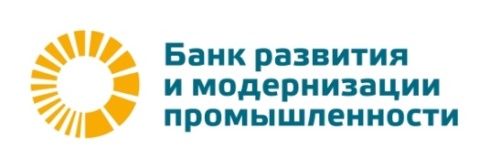 ДОПОЛНИТЕЛЬНОЕ СОГЛАШЕНИЕ SA-1о предоставлении услуг по использованию системы многофакторной авторизации и подтверждению платежей с применением SMS-сообщений к Договору оферты «Условия работы в режиме прямого доступа по системе «iBank2» Банка РМП (ПАО)»г. Москва                                	                                                                                        «___»_________ 202___ г.Банк развития и модернизации промышленности (публичное акционерное общество), именуемый в дальнейшем «БАНК», в лице____________________________________________________, действующего на основании Доверенности__________________________, с одной стороны, и                                                                                 ___________________________________________________, именуемый в дальнейшем «Клиент»,   в лице___________________________________________________________, действующего на основании ___________________, с другой стороны, совместно именуемые в дальнейшем «Стороны», заключили настоящее Дополнительное соглашение SA-1 о предоставлении услуг по использованию системы многофакторной авторизации и подтверждению платежей с применением SMS-сообщений к Договору оферты «Условия работы в режиме прямого доступа по системе «iBank2» Банка РМП (ПАО)» (далее – Дополнительное соглашение) о нижеследующем:В Дополнительном соглашении применяются следующие термины:Оператор сотовой связи – юридическое лицо, предоставляющее услуги сотовой радиотелефонной связи;Мобильный телефон – радиотелефонный аппарат, используемый Клиентом в сети Оператора сотовой связи;SMS-сообщение – короткое текстовое сообщение, которое может быть получено мобильным телефоном Клиента.Стороны признают, что переход на технологию многофакторной авторизации и подтверждения платежей Клиента в системе «iBank2» при помощи SMS-сообщений не изменяет условий и договоренностей, достигнутых ранее между Клиентом и Банком в рамках Договора о работе в режиме прямого доступа по системе «iBank2».	Услуги по использованию системы многофакторной авторизации и подтверждения платежей предоставляются на основании Заявления Клиента. В Заявлении указываются параметры предоставления услуг – ФИО сотрудников и номера мобильных телефонов, на которые будут поступать SMS-сообщения с одноразовыми паролями.За предоставление услуг по настоящему Дополнительному соглашению с Клиента взимается комиссионное вознаграждение, предусмотренное Тарифами Банка, действующими на дату оказания услуг. Банк на основании соответствующих расчетных документов в бесспорном порядке списывает комиссионное вознаграждение за предоставленные услуги с любых расчетных счетов Клиента, открытых в кредитных организациях.Процедура подтверждения платежей осуществляется посредством ввода в системе «iBank2» одноразового пароля, полученного в виде SMS-сообщения на мобильный телефон. Пороговое значение суммы документа, для которого процедура подтверждения посредством ввода одноразового пароля является обязательной, указывается в Заявлении на предоставление услуг. Клиент может в любое время отказаться от услуг по использованию системы многофакторной авторизации и подтверждения платежей с применением SMS-сообщений, представив в Банк Заявление об отказе.Клиент может в любое время изменить параметры предоставляемой услуги, оформив новое Заявление на предоставление услуг.Клиент обязан изменить параметры предоставляемых услуг, оформив новое Заявление, в случае изменений в составе сотрудников, допущенных к работе с системой «iBank2». Инструкция по работе в системе «iBank2» с применением механизма многофакторной авторизации и подтверждения платежей с применением SMS-сообщений размещена на сайте Банка по адресу https:\\ibank.bankrmp.ru. Услуги по использованию системы многофакторной авторизации и подтверждения платежей с применением SMS-сообщений не исключают обязательности использования ключей ЭЦП в качестве средства аутентификации и подтверждения платежных документов, направляемых Клиентом в Банк. Банк не несет ответственности за перебои и некачественную работу сети Интернет, каналов связи, сети электропитания, сетей Операторов сотовой связи. Настоящее Дополнительное соглашение составлено в двух экземплярах, имеющих одинаковую юридическую силу, по одному для каждой из Сторон, и является неотъемлемой частью Договора оферты «Условия работы в режиме прямого доступа по системе «iBank2» Банка РМП (ПАО)». 13. Реквизиты и подписи СторонБАНК:Банк развития и модернизации промышленности (публичное акционерное общество)123557, Москва, ул. Климашкина, д. 21, стр. 1корр. счет № 30101 810 3 452 500 00583в Отделении 3 Главного управления Центрального банка Российской Федерации по Центральному федеральному округу г. МоскваБИК 044525583ИНН 7722022528____________________________________________ (должность представителя Банка)______________   _____________________________      (подпись)                                      (ФИО)    м.п.                                      КЛИЕНТ _____________________________________________(наименование юридического лица)_____________________________________________(почтовый индекс и адрес местонахождения)_____________________________________________(ИНН, ОГРН)_____________________________________________(№ банковского счета)в Банке РМП (ПАО), БИК 044525583 корр./счет № 30101810345250000583 в Отделении 3 ГУ ЦБ РФ по ЦФО г. Москва _____________________________________________(телефон/факс юридического лица)_____________________________________________ (должность представителя юридического лица)_______________  _____________________________      (подпись)                                             (ФИО)    м.п.